Trip Financial Assistance Application 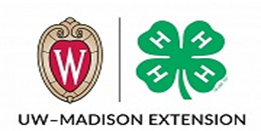 Due December 15, 2023 to the Portage County Extension OfficeName: ______________________________			Grade: _________________Address: ______________________________________________________________Phone No.: _______________________   	4-H Club: _________________________	Please indicate which trip you are asking for financial assistance for.  https://4h.extension.wisc.edu/opportunities/statewide-events-and-opportunities/		National 4-H Conference, Washington, D.C. (Grades 10-12); April 19-24, 2024;approximate cost $1,500.00	Space Camp, Huntsville, Alabama (Grades 6-8); April 18-22, 2024; approximate          cost $900.00	American Spirit East, East Coast (Grades 8-10); June 14-23, June 21-30, or July 5-14, 2024; approximate cost $1,900.00 	Citizenship Washington Focus, Washington, D.C. (Grades 10-12); one week in late June, 2024 (Saturday-Saturday), exact date TBD; approximate cost $1,750.00 	Summer Academy, Madison, WI (Grades 7-10); June 24-27, 2024; approximate cost $450.00	 	National 4-H Congress, Atlanta, Georgia (Grades 9-12); 5-day event held the end                     of November, 2024, exact date TBD; approximate cost $1,400.00Please answer the following questions.What WI 4-H educational experiences have you previously participated in?Why have you chosen this trip?What experiences do you hope to gain from this 4-H experience?How do you intend to share your 4-H experiences from this travel opportunity with the youth of Portage County 4-H?Please list two or more 4-H community service activities that you participated in with your club from October 1, 2022 through September 30, 2023.		I was unable to participate in 4-H community service activities.	Please check 4-H countywide fundraiser(s) that you participated in during 2023.		2023 4-H Food Stand volunteer, Amherst Fair                                                                                        		2023 Portage County 4-H Plant Sale	2023 Sold Portage County 4-H Cookbooks                                                                                        	I was unable to participate in 4-H countywide fundraisers.Signature of Applicant           ________________________________Parent/Guardian Signature   ________________________________4-H Club General Leader Section Is the applicant a current, active member of the 4-H Club listed on this application?Will the applicant be receiving financial assistance from this 4-H club?If yes, please list estimated amount of 4-H club financial assistance to applicant. General Leader Signature     ________________________________